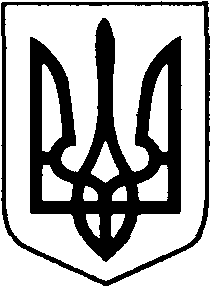 БОРАТИНСЬКА СІЛЬСЬКА РАДА ЛУЦЬКОГО РАЙОНУ ВОЛИНСЬКОЇ ОБЛАСТІРОЗПОРЯДЖЕННЯ ГОЛОВИ18 червня 2020 року                           с. Боратин                                   №77/1.2 Про організацію і проведення оздоровлення та відпочинку дітей у 2020 році        Відповідно до статей 6, 11, 32 Закону України «Про захист населення від інфекційних хвороб», статей 32, 42, 59 Закону України «Про місцеве самоврядування в Україні», рішення Волинської обласної ради від 20 березня 2020 року № 30/4 «Про внесення змін до рішення обласної ради від 12 лютого 2020 року № 28/11 «Про обласний бюджет на 2020 рік», у зв’язку з перерозподілом коштів обласної субвенції місцевим бюджетам на придбання путівок на інші цілі, через погіршення в області санітарно-епідеміологічної ситуації, спричиненої коронавірусною хворобою та відсутністю рекомендацій  з відкриття та роботи закладів оздоровлення та відпочинку:           1. Скасувати проведення компанії з оздоровлення та відпочинку дітей, що проживають на території Боратинської територіальної громади у 2020 році, у зв’язку з поширенням COVID-19.2. Керівникам закладів загальної середньої  освіти довести дане розпорядження до відома здобувачів освіти та їх батьків.3. Контроль за виконанням цього розпорядження залишаю за собою.Сільський голова					              Сергій ЯРУЧИКОксана ВрублевськаВИКОНАВЕЦЬ:Методист з питань освіти					Оксана Врублевська«____»_______2020 р.ПОГОДЖЕНО:Секретар ради							Людмила Сахан			«____»_______2020 р.Спеціаліст-юрисконсульт					Богдана Макарчук«____»_______2020 р.